7 July 2023Our reference:	CFW/SEI/LIS/SACREFAO HeadteacherAll Cumberland and Westmorland & Furness schoolsDear Headteacher and RE Subject LeaderRef: new Cumbrian SACRE Agreed Syllabus for RE 2023: Religious Education for the Future – understanding religion and worldviews for life in a changing worldThe newly formed Cumbrian SACRE (April 2023) are delighted to inform you the new Cumbrian SACRE Agreed Syllabus for Religious Education (RE) 2023 has been published.  This syllabus is the legal document for the teaching of RE in Community and Voluntary Controlled schools in Cumberland and Westmorland & Furness. Academies are also advised, and welcome, to use this syllabus. This Agreed Syllabus will become statutory from September 2024 following a year of implementation from September 2023.You can access the Cumbrian Agreed Syllabus for RE (2023) on the SACRE page of your relevant Council website.SACRE website page for Cumberland CouncilSACRE website page for Westmorland & Furness CouncilThe new Agreed Syllabus reflects latest national thinking in RE by shifting to an education in religion and worldviews through a disciplinary approach.  We are indebted to Norfolk SACRE for allowing us to adopt their syllabus, and their generosity in permitting us to make changes that reflect the contexts of our schools and the on-going changes in RE nationally towards an education in religion and worldviews.  Cumbrian SACRE recognise that schools design their curriculum in different ways. With this in mind, an extensive range of exemplar planning materials are also provided.  We have taken care and consideration to ensure the syllabus does not require schools to completely change their planning.  For example, many of the exemplar materials signposted are those which schools are already successfully implementing.  We have also included additional website links to support RE subject leaders.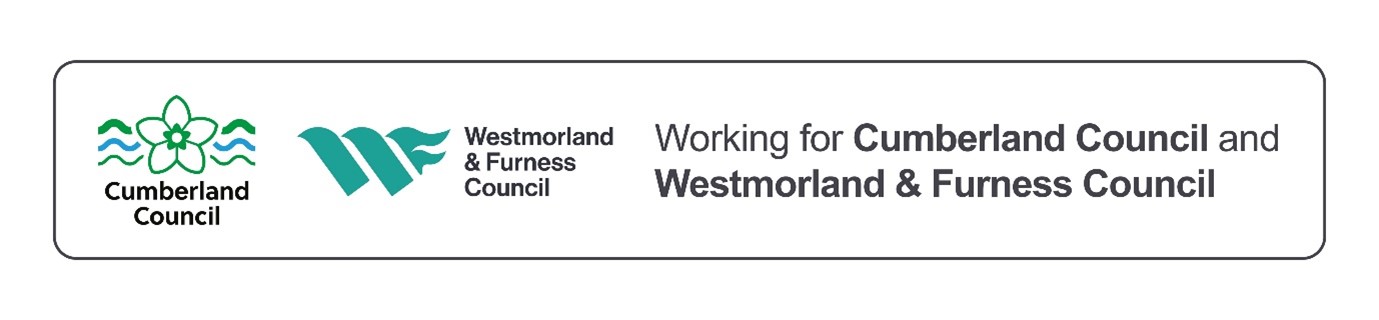 The exemplar materials can be accessed via a password protected digital platform called Padlet. You can access this link directly without the need to sign up to Padlet. Cumbrian SACRE Exemplar curriculum materials  Password: CumbrianSACRE2023    (attention to capital letters and ‘n’ on Cumbria in the password)A series of CPD opportunities through School Development will be provided to support the implementation of the new Agreed Syllabus during autumn 2023 and spring 2024.  Finally, we would like to offer our thanks to the Agreed Syllabus Conference group which consisted of SACRE members and RE subject leaders from across the two LAs.  The Syllabus was officially launched on Monday 26 June at our annual RE conference and was attended by nearly 100 delegates.  Yours sincerely   Jane YatesJane Yates – on behalf of Cumbrian SACRECumbrian SACRE Chair and Professional RE Adviser 